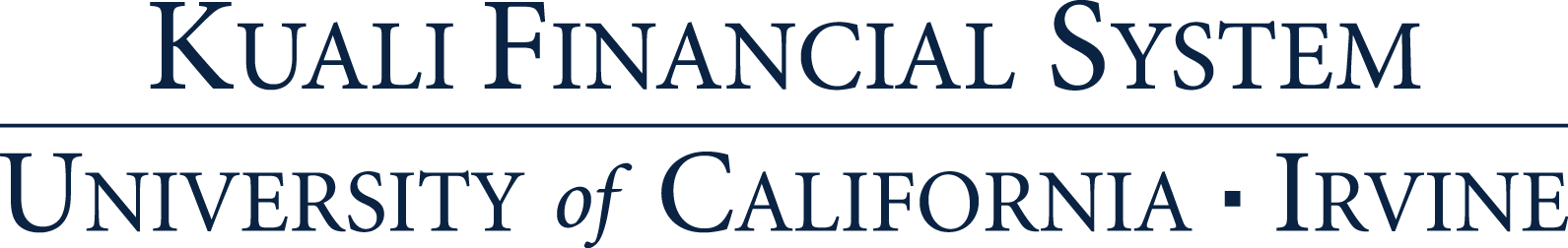 How to Look Up an Object Code within a KFS eDocSummary: Use the Object Code Lookup across multiple document types to find a KFS Object Code.  Object codes are necessary on all transactional eDocs where a KFS Account is required.Notes: Use the object code name field to look up an Object Code within a KFS eDoc.   A chart for each ‘searchable’ field in the Object Code Lookup screen assists users with other Object Code Lookup types.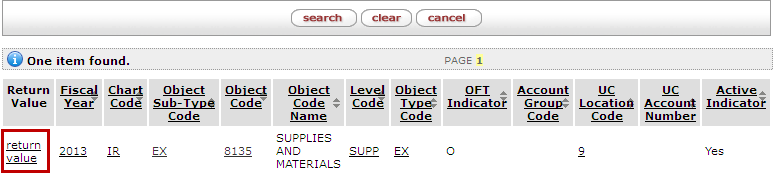 Object Code Lookup: Search FieldsStepsWhat you need to doHow to do it1Within the KFS portal, open the Accounting Lines section of an eDocUsers must have first initiated and opened a transactional eDoc Instructions for filling out various types of eDocs are available on the UC Learning Center websiteNavigate to the Accounting Lines section of the eDocSelect the show button, if the tab or section is hidden   OR 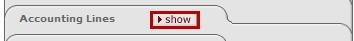 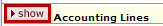 2Input or search for an Object Code to fill out the Accounting Lines section/tab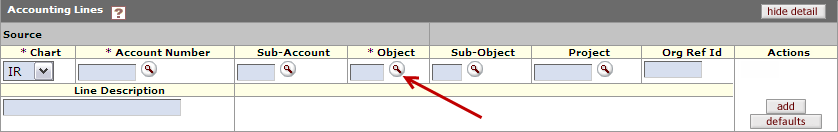 The Object field is used for entering the KFS Object Code number  If you already know the number, enter it in this field and then go directly to Step 7 below To perform a search for the Object Code, select the  next to Object 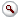 This displays the Object Code Lookup search screen   The screen shot (below) is an example of an Accounting Lines section.  Some documents may include additional fields.3Enter the correct Fiscal Year and Campus CodeEnsure that the Fiscal Year and Chart Code is correct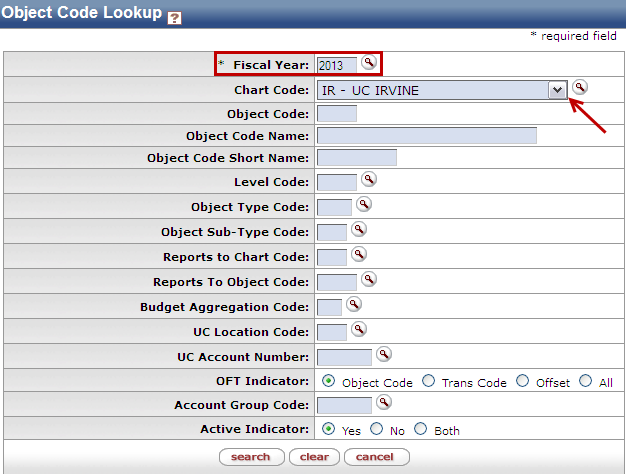 This will be automatically filled in, but can be changedExamples:IR= UC IrvineMC= Medical CenterSW= System WideUC=University of California4Search for an Object Code:Based on the Object Code Name In the Object Code Name field enter a portion of the desired Object Code name.  You may use asterisks (*) as search qualifiersAlmost all object code names are in the plural form, e.g. Supplies vs Supply. Search for partial words or by the plural name spellingPress the search buttonNote: Asterisks are a way to search in KFS if you don’t know an exact match for somethingNote: Selecting the cancel button at any time in this lookup will cancel the search and take you back to the e-DocThe list below describes the different combinations of text and asterisks to help you find the desired Object Code by name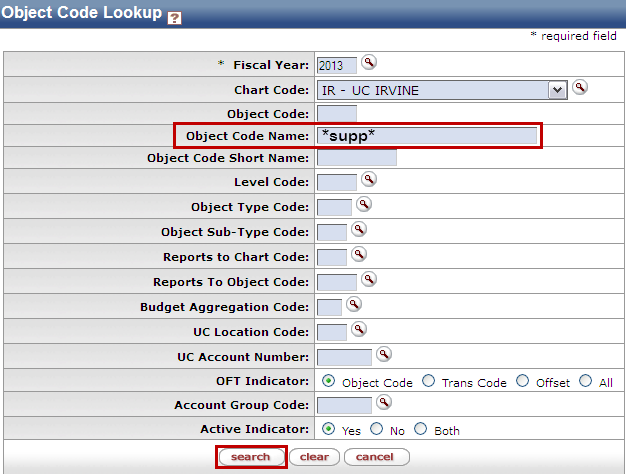 OptionalLimit results by entering an Object Type CodeYou can limit and/or refine the Object Code searches by including the Object Type Code as a search qualifier Select the  next to Object Type Code to look up the possible Object Type Codes and their names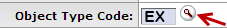 Alternatively, enter the 2-digit code for the Object Type, for example: EX= Expense Expenditure IN= Revenue Cash, etc.5Review Search ResultsAll search results will display under the search buttonIf you don’t find the desired search result, the search criteria might need to be edited, for example:Correct the spelling errorsAdd * to search qualifiersUse partial search words6Select the desired Object CodeFrom the list of search results, identify the current Object Code and select the return value linkSelecting the Object Code number on this screen opens a new tab/window and displays the attributes of the chosen object code.  To go back, exit the tab/window (in order to select ‘return value’ on the previous screen).Select  return value to go back  to your eDoc and fill in the Object field with the selected Object Code7Confirm and add the Object Code number on the eDoc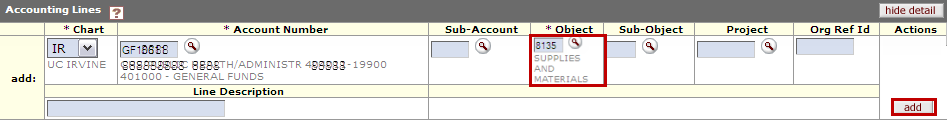 The KFS eDoc should show a confirmation of the Object (with brief information) once ‘returned’  Fill in all other items in the Accounting Lines section (required items identified by a *), before selecting the add button to add the entire Accounting Line string to your eDoc FieldDescriptionExampleFiscal YearThis is the valid fiscal year of the object code.  The Object Code table is based on fiscal year, so each year can have a different set of object codes.  At UC Irvine, it is unlikely that the object codes will change significantly from year to year.2013Chart CodeThis code is for the Chart (campus) to which the object code belongsIRObject CodeThis is a unique (centrally assigned) code within the chart and fiscal year, that describes the nature of the transaction8140Object Code NameThis is a long descriptive name for the object code that appears in the Accounting Lines tab in financial documents, as well as in searches and reportsSupplies CleaningObject Code Short NameThis is a shortened version of the Object Code name, for use in reporting where space is limitedSupplies CleReports to Chart CodeThis is the Chart Code, in which the object code reports up to.  For example, the object code for Cleaning Supplies in the IR-UC Irvine chart might report to the object code Supplies and Materials in the UC-University of CA chart (reported up to UCOP).UCReports to Object CodeThis is another Object Code, in which a particular object code may report up to.  For example, the object code for Cleaning Supplies in the IR-UC Irvine chart might report to the object code Supplies and Materials in the UC-University of California chart (reported up to UCOP).8000Object Type CodeThis is a code used to identify/classify an object code as income, expense, asset, liability, Income, fund balance, etc.  Multiple values may exist for income and expense object type codes, to support general ledger functionality.EX 
(Expense Expenditure)Level CodeThis is a summary code for a given set of object codes, which identifies the level to which the object code belongs.  This code is useful for reporting, since each object code has an associated level code it rolls up to. Using only a Level Code as search criteria will show all object codes within that level.SUPP
(Supplies)Object Sub-Type CodeThis is a code assigned to similar groups of object codes.  Sub-types are often leveraged in KFS to apply business rules or to help with reporting. For example, UCI uses object sub-types to classify/identify capital asset object codes.EX 
(Misc Expense)Budget Aggregation CodeThis code indicates how an object code can be used for budgeting (and reporting in a hierarchy).  Currently, UCI supports budgeting using object code consolidations.C
(Consolidation)UC LocationThis is the UC Location Code used across all University of California Campus (UC Irvine=9) to identify/differentiate a UC entity9UC AccountThis qualifier allows users to search for the (previously used) UC Account Number, which has been converted to an object code.  This applies only to Object Codes for Revenue Accounts, Liability Accounts, Balance Sheet Accounts, and Income Accounts (Since these have similar control accounts, but are differentiated by Object Codes in KFS).OFT IndicatorThis marker indicates whether the UCOP attribute of the object code type is an Object Code, a Transaction Code, or an Offset type code.  Object Code is the default, with the other indicators mainly being used only by central offices.OAccount Group CodeThis is to identify an Account Group, as part of the UC Office of the President (UCOP) attributes and reportingActive CodeSelect this option if the object code is active and can be used on financial documents (vs. No for code that is no longer valid)Yes